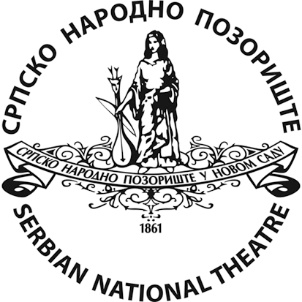 Број: 01-1688/4-2016Датум: 23.06.2016.Нови Сад	На основу члана 153.став 6 Закона о јавним набавкама („Сл. гласник РС“, број 124/2012; 14/15; 68/15), Комисија за јавну набавку мале вредности ЈНМВ 08/2016-, образована Решењем о именовању Комисије за јавне набавке ( у саставу: Ида Сиљановић, Александра Максимовић и Александра Нововић )  број 01-1442/2-2016 од 25.05.2016. год      д о н о с и З А К Љ У Ч А К којим обуставља поступак Захтева за заштиту права понуђача „АС Тоурс“ доо из Ветерника.О б р а з л о ж е њ е У поступку јавне набавке мале вредности ЈНМВ 08/2016- услуга превоза ансамбла, ознака из општег речника набавке: 60170000- најам возила за превоз путника са возачем, коју је Наручиоц Српско народно позориште из Новог Сада објавило на Порталу јавних набавки и на сајту наручиоца дана 27.05.2016. године, понуђач „АС Тоурс“ доо из Ветерника је након пријема Одлуке о додели уговора дана 09.06.2016. године, поднео Захтев за заштиту права понуђача 15.06.2016.године.Наручилац Српско народно позориште је дана 15.06.2016. године примио Захтев за заштиту права (дел.бр: 01-1688/1-2016) од понуђача „АС Тоурс“ доо из Ветерника, ул. Софије Пасковић бр.46.По пријему захтева за заштиту права, Комисија је извршила проверу, чиме је утврђено да у складу са  чланом 151. став 1  Закона о јавним набавкама ( „Сл.Гласник РС“, број 124/2012; 14/15; 68/15), исти не садржи податке из овог члана и става под тачкама 4, 5 и 6. С обзиром  да Захтев за заштиту права понуђача не садржи све обавезне елементе прописане наведеним чланом, Наручилац је понуђача позвао да допуни Захтев за заштиту права 17.06.2016. год. (дел.бр: 01-1688/2-2016) и дао рок од два (2) дана од дана пријема позива.  Понуђач „АС Тоурс“ доо из Ветерника је позив примио 20.06.2016.године. Понуђач није допунио Захтев за заштиту права понуђача у наведеном року, већ је Наручиоца 23.06.2016.године писмено обавестио путем маил-а да повлачи Захтев за заштиту права (дел.бр: 01-1688/3-2016 од 23.06.2016) .  Комисија је донела Закључак којим обуставља поступак Захтева за заштиту права понуђача .            Комисија за ЈНМВ 08/2016:Ида Сиљановић __________________________Александра Максимовић __________________Александра Нововић ______________________Поука о правном леку:Против закључка подносилац захтева може у року од три дана од дана пријема закључка поднети жалбу Републичкој комисији, док копију жалбе истовремено доставља наручиоцу.Доставити:Понуђачу „АС Тоурс“ доо из Ветерника, ул. Софије Пасковић бр.46.Републичкој комисија за заштиту права у поступцима јавних набавки , Немањина 22-26, Београд                                                                                                      са прилозима ( прилог: копија Захтева за заштиту права понуђача „АС Тоурс“ доо из Ветерника; позив Наручиоца за допуну захтева за заштиту права; обавештење понуђача о одустанку од захтева за заштиту права)